BIZAGI Extended Attributes used in EESSI Extended attributes are included to support the automation of the generation of the transactions needed in EESSI.Three levels are used:On Diagram levelOn Pool levelOn Send task levelOn Diagram LevelThe properties on Diagram level in BIZAGI will show the following Extended Attributes: 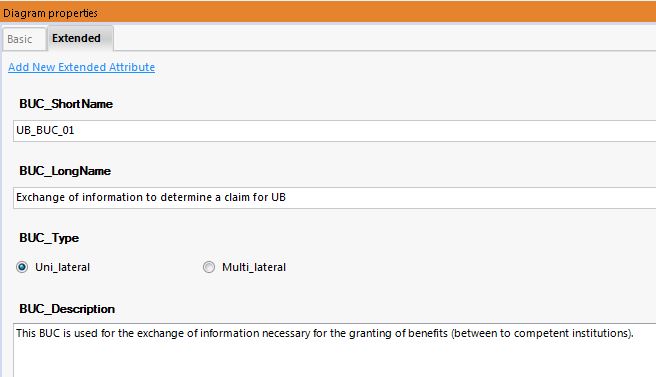 On Pool Level The properties on Pool level in BIZAGI will show the following Extended Attributes: 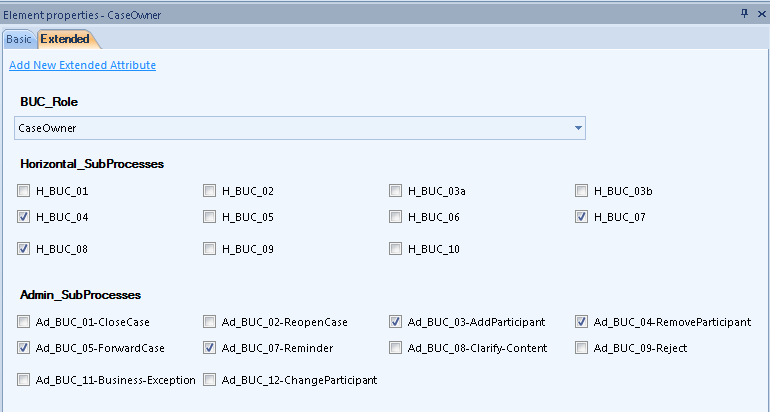 On Send task Level The properties on Send task level in BIZAGI will show the following Extended Attributes: 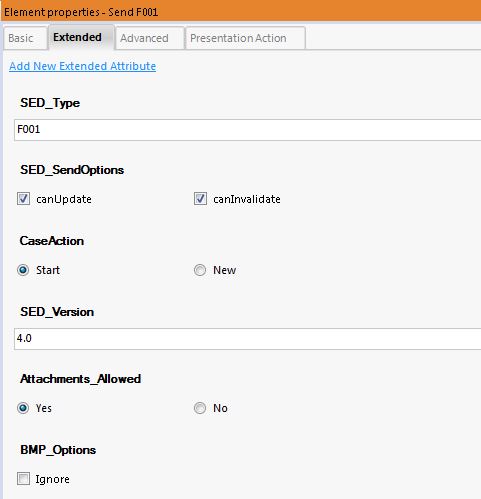 